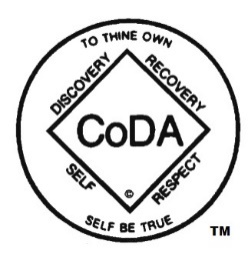 CoDA BOARD MINUTES 
July 6, 2019The Board of Trustees held a public meeting on Saturday, July 6th by teleconference.  
Members in attendance included: Jen L, Don B, Salle H, Linda A, and Matt T.
Absent: Nancy O, Rita B.
Guests: Gail S./IMC and Ka Ga/Comm.; Staff: AnnaConsent Agenda Salle made a motion to accept the consent agenda.  Don seconded. Approved.Old BusinessWebsite UpdateLinda reported that the website is still being worked on. Developers still need to be paid. Need to follow up with website partner to see how long the changes will take. CSC 2019 UpdateSixteen pages of motions are being translated into Spanish. Spanish Outreach will hostave an extra motions Forum in Spanish.   The Board does not yet have the capacity to host  a multilingual Forum. Travel Reimbursement PolicyLou of Finance was asked to put an option on the ERR for  individuals to specify how they would like to receive their reimbursements (e.g., Zelle or paper check). The Finance Committee is taking this into consideration.New Business2nd Quarter QSR Linda and Salle agreed to work together on completing the QSR.F2F Agenda/Planning CSC 2019The Board will be holding a local potluck at 12pm on Saturday, September 7th.  The local fellowship is excited to attend. Spanish Outreach also plans to attend. Spanish Outreach will later host a dual online/face to face meeting with local Spanish speakers. Encouraging Applicants for the Board for CSC 2019Current Board members have been recruiting and encouraging people to apply. Open Discussion for VisitorsNext public Board meeting – August 3rd, 2019 